                             TAKMИЧЕЊА 2022-23. ШКОЛСКА ГОДИНА                              ОПШТИНСКА ТАКМИЧЕЊАСПОРТ:СТОНИ ТЕНИС-Н.Вундук1.место екипно дечаци1.место СТРЕЉАШТВО-Вундук Н.1.место-Кресојевић Михајло КОШАРКА-Денчић Б1.место-девојчице1.место-дечациПЛИВАЊЕ(Денчић)1.место-6 ученика се пласиралоРУКОМЕТ1.место-ДЕВОЈЧИЦЕ2.место-ДЕЧАЦИОДБОЈКА1.место –дечаци1.место- девојчицеМАЛЕ ОЛИМПИЈСКЕ ИГРА-М.Мијалчић и М.Гршић2.место-1.разред3.место  2.разред1.место 3.разред девојчице1.место 3.разред дечаци АТЛЕТИКА1.место Јована Максимовић 300м пролаз на окружно2.место Николина Јерковић кугла1.место Ива Петровић скок увис пролаз на окружно1.место Анђела Мијатовић 300м пролаз на окружно1.место Мадлена Муцић 60м пролаз на окружно2.место Ивана Максимовић 60м2.место Нина Јанковић кугла3.место Тара Пошта скок удаљ3.место Ивона Грубишић 600м3.место Миа Солеша скок увис3.место Марија Радаковић3.место Андреа Векић скок удаљ1.место Немања Денчић 60м пролаз на окружно1.место Вукашин Јузбашић скок увис пролаз на окружно1.место Петар Марић 600м пролаз на окружно2.место Лазар Николић кугла1.место Никола Блануша 300м пролаз на окружно2.место Петар Радосављевић 60м2.место Михајло Новаковић скок удаљ2.место штафета 4х100( Искра Кртинић, Ива Радосављевић, Јована Максимовић, Дуња Цупара)ГИМНАСТИКАПетричевић АнастасијаЛИКОВНА КУЛТУРА1.место Калина Кртинић(Мали Пјер)Божица МарчетићФИЗИКА 1.место Вељко Басарић-8.разред(Трескавица)1.место Лазар Граовац -6 разред(Ј.Мрвош)2.место Лана Обрадовић-6 раз.(Ј.Мрвош)3.место Теодора Чанковић-6.раз.(С.Трескавица)3.место Нађа Тепавац-6 .разред(Ј.Мрвош)пласман на окружно:Матеја Марчетић 7.р.и Јована Максимовић 8.р(С.Трескавица)КЊИЖЕВНА ОЛИМПИЈАДА:8.разред1.место Теодора Грбић (Љ.Лемајић)2.место Емилија Маринковић(А.Милићевић)3.местоНаталија Шкрбић(А.Милићевић)7.разред1.место Анђелија Младеновић(Љ.Лемајић)МАТЕМАТИКА2.место-3.р.Дарко Бербатовић (Снежана Пиљагић)                                                                                                                                                                       3.место- 4.р-Невена Бабић(Петрић Јелена) 1.место Калезић Данило(Георгијевић Д)1.место Мадлена Муцић     (Георгијевић Д)                                                                                                                                        1.место-5.р.-Анђелија Марковић(Веселинка Грубор)                                                                                                                             1.место-8.р-Вељко Басарић(Дина Цветковић)Општинска смотра рецитатора: Данило Лешки-С.ВуковићТеодора Чанковић,Јована Куч и Елена Крунић –Љиљана ЛемајићЛИНГВИСТИКА-пласман на окружно5.разред- Анђелија Марковић 2. Место( Љ.Лемајић),Исидора Божић 3. Место(6. разред: Ана Маринковић 2. Место(Н.Косановић)Ника Лолић 3. место;(Н.Косановић)8. разред: Дуња Вишњевац 1. Место(Милићевић)Теодора Кужет 2. Место(Љ.Лемајић)Данка Станковић 3. место (Љ.Лемајић)Вељко Басарић 3. Место(Милићевић)Јована Куч 3. место. ХЕМИЈА(Мара Ћуић)7.разред1.место-Младеновић Анђелија8.разтред1.место-Стошић Константин3.место-Костецки ЕленаГЕОГРАФИЈА7.разред2.Лука Алексић(А.Миливојевић)-пласман на окружно8.разред3.Борис Демировић(А.Миливојевић)ТЕХНИКА И ТЕХНОЛОГИЈА-пласман на окружно-ментор Пуалић Б.5.разред1.место-Анђелија Вујанић6.разред1.место-Ангелина Зорић2.несто-Нађа Тепавац3.место-Анастасија Крајина 8.разред1.место-Дарко Зарић2.место-Срна Пејчић АУТО-МОДЕЛАРСТВО2.место-Лазар Граовац3.место-Штрбац МаркоШТА ЗНАШ О САОБРАЋАЈУ(Б.Пуалић)3.mesto - Teodora Marjanovic 6-1 3. mesto - Marija Blanusa 8-2СТРАНИ ЈЕЗИКЕНГЛЕСКИ ЈЕЗИК-пласман на окружно (Ј.Дмитровић) 1.место-Никола Стојковић-8 .рНЕМАЧКИ ЈЕЗИК(Петра Сертић Минић)1.место-Константин Стошић-7.2.место-Михајло Кресојевић 8.4.место-Александар Пејић-8ИСТОРИЈА6.разред1.место-Лазар Граовац8.разред2.место-Вељко БасарићБИОЛОГИЈА5.разред3.место-Милош Малић(Д.Мазињанин)7.разред3.место-Ена Каназир                                                  ОКРУЖНА ТАКМИЧЕЊААТЛЕТИКА(М.Пешут и Б.Денчић)Ива Петровић - место и пролаз на међуокружно такмичење 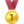 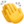 Мадлена Муцић место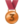 Вукашин Јузбашић место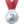 Петар Марић местоСтефан Јакоба местоОгњен Ковачевић местоНемања Денчић местоШтафета 4х100 местоДанило Калезић местоСТРЕЉАШТВО1.место-дечаци1.место Михајло КресојевићМОИ1.место-девојчице-3.разред3.место-дечаци-3.разредЗОНСКА СМОТРА У РЕЦИТОВАЊУ-Љ.ЛемајићЧанковић Теодора Елена КрунићКЊИЖЕВНА ОЛИМПИЈАДА-Лемајић Љ.пласман на републичко такмичење је стекла:Анђелија Младеновић Теодора Грбић је заузела 3.место.ЛИНГВИСТИКА5 разред3.место-Анђелија Марковић (Н.Косановић)ТЕХНИКА И ТЕХНОЛОГИЈА1.место-Ангелина Зорић2.место-Нађа ТепавацАУТОМОДЕЛАРСТВО1.местоМарко Штрбац3.место-Лазар ГраовацМАТЕМАТИКА1.mesto je osvojio Veljko Basarić (Цветковић Д)пласман на републичко1.mesto-Madlena Mucić Георгијевић Д)1.mesto-Danilo Kalezić(Георгијевић Д)1.mesto-Nevena Babić(Петрић Ј)ХЕМИЈА-ментор Мара Ћујић3.место-Младеновић Анђелија(7.р)1.место-Елена Костецки/8р)3.место Константин Стошић(8)ЕНГЛЕСКИ ЈЕЗИК-ментор Дмитровић Јелена2.место-Стојковић Никола( 8.р)ФИЗИКА6.разред1.место-Нађа Тепавац (Ј.Јасиковац)-пласман на републичко такмичење3.место-Лазар Граовац treće mesto(С.Трескавица)3.место-Теодора Чанковић (С.Трескавица)8.разред3.место-Вељко Басарић (С.Трескавица)                                                  МЕЂУОКРУЖНО ТАКМИЧЕЊЕКОШАРКА1.место-девојчице-пласман на републичко такмичење-Б.ДенчићАТЛЕТИКА1.место-Ива Петровић –скок у вис(М.Пешут)-пласма на републичко такмичењеМОИ1.место-девојчице 3.разред-пласман на републичко такмичење                             ПОКРАЈИНСКА СМОТРА У РЕЦИТОВАЊУЕлена Крунић-пласман на републичко(Лемајић Љ)                                                           РЕПУБЛИЧКО ТАКМИЧЕЊЕСПОРТСТРЕЉАШТВО-Вундук3 .место –Михајло КресојевићКОШАРКА1.место-девојчицеАТЛЕТИКА-Ива Петровић-7.местоМОИ-4 место-девојчице 3.разредТЕХНИКА И ТЕХНОЛОГИЈА(Б.Пуалић)1.место-Нађа Тепавац3.награда –Ангелина ЗорићКЊИЖЕВНА ОЛИМПИЈАДА(Лемајић Љ)2.место Анђелија Младеновић 7/1-